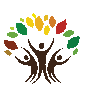 North Bay Regional Center Vendor Change Request Form VENDOR INFORMATIONVendor Name: 	           Vendor #	Contact Person:                Position held in your organization: Phone # 		          Email:                       		 Business and Mailing Address: 	What type of services do you currently provide?What are the program modifications being requested? Will your tax ID change?Y   N    Additional Information: 	When modifications are made to the program design which constitute a change in the type of services provided, the vendor must, at least 30 days prior to the change, notify the consumers or their authorized consumer representatives and submit to the vendoring regional center, a revised program design as described in (a) above*. A revised program design is required when any of the following elements of the program design are changed:  (1) Locations in which consumer training occurs;  (2) Curriculum training components;  (3) Existing approved staffing ratio;  (4) Approved service code;  (5) Entrance and/or exit criteria;  (6) Hours of operation.  (c) A rate adjustment request which results from a program design change shall be submitted to the vendoring regional center prior to December 1 of the current calendar year in accordance with section 57922 of these regulations  *See Title 17 RegulationsPlease send completed form to NBRC Vendor Coordinator: jasminem@nbrc.net												NBRC Use Only:To be completed by RD:Is there a recent cleared OIG on file? Y  N  Is the insurance current? Y  N  Is the business license current? Y  N  Is there a program design/addendum on file? Y  N  	   If yes, does it need to be updated? Y  N Is an updated cost statement on file? Y  N    If yes, does it need to be updated? Y  N Additional Information:To be completed by CSA:Date Received:  Date Entered in Database: Reviewed and approved by Quality Assurance Staff? DateY/NQA Liaison Name:a.	Are there any existing QA issues? b. Are the client’s needs outside the scope of vendor’s service design?      c. Is the vendor meeting current staffing ratios?  